Page 1 of 3 Page 2 of 3Page 3 of 3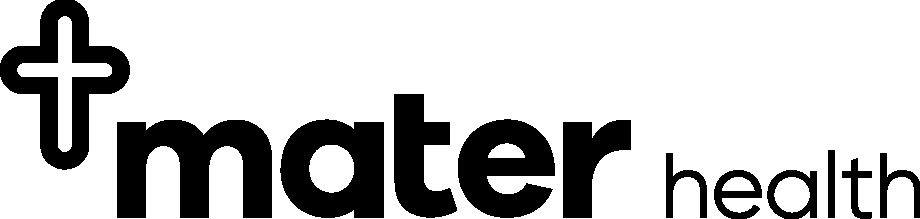 NURSING ASSESSMENT Mater Integrated Refugee Health Service (MIRHS) Unit Record No: <Unit Record No:>Surname: <PtSurname>Given Names: <PtFirstName><PtMidName>Date of Birth: <PtDoB>Sex: <PtSex>Nursing assessment commenced by<Mater Patient Declaration and Consent form completed>Patient DetailsSurname   <PtSurname>                                               Given Names    <PtFirstName><PtMidName>      Preferred name   <PtPrefName>Title         <PtTitle>                      DOB                       Age             <PtAge>        Gender       <PtSex>Address  <PtAddress>Telephone number:   <PtPhoneH><PtPhoneWk><PtPhoneMob>                             Medicare number:         <PtMCNo>                      Ref:   <PtMCLine>                 Expiry date: <PtMCExpiry>Migration History Country of birth <Country of birth>    Cultural group identification <Cultural Group Identification>Date of arrival to Australia <Date of arrival to Australia>               Visa category <Visa Category>Case Manager Name <Case Manager name>Social History <SocialHx>Employement / Education history <Employement / Education history><Employement / Education history>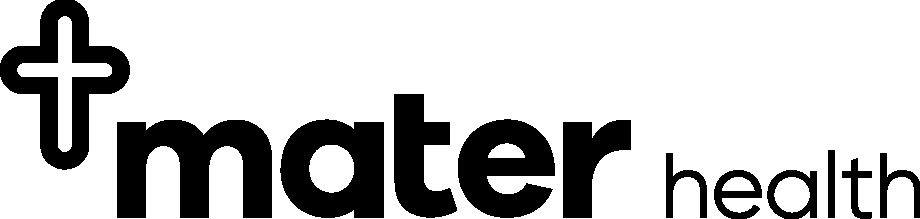 NURSING ASSESSMENT Mater Integrated Refugee Health Service (MIRHS) Unit Record No: <Unit Record No:>Surname: <PtSurname>Given Names: <PtFirstName><PtMidName>Date of Birth: <PtDoB>Sex: <PtSex>Health documents on arrival <Visa Medical Examination> Visa Medical Examination <Depature Health Check> Departure Health Check <Health undertaking> Health undertaking <Immunisation documents> Immunisation documents <TB screening> TB screening <Other health information> Other health information Past medical/ surgical history Family medical history <FamilyHx>Past medical/ surgical history <PMHAll>Medication  <CurrentRx>Allergies <Reactions>Current History  Current medical history <Current medical history>Smoking History <SmkHx>Alcohol History <AlcHx>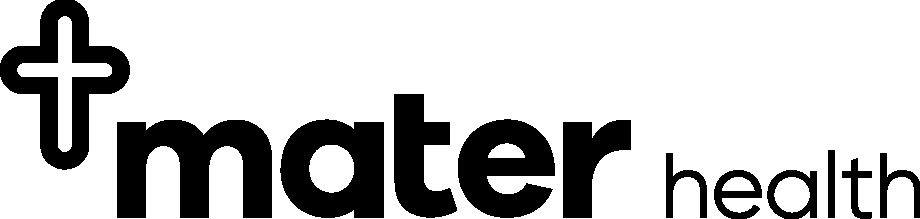 NURSING ASSESSMENT Mater Integrated Refugee Health Service (MIRHS) Unit Record No: <Unit Record No:>Surname: <PtSurname>Given Names: <PtFirstName><PtMidName>Date of Birth: <PtDoB>Sex: <PtSex>Observations   Temperature <Temperature>                                               Visual acuity LEFT <Visual acuity LEFT>Respiratory rate <Respiratory rate>                                     Visual acuity RIGHT <Visual acuity RIGHT>HR <Heart Rate>                                                        BP (age older than 12 years) <BP (age older than 12 years)> CVS <CVS>                                                                          Respiratory <Respiratory>GIT <GIT>                                                                            Genitourinary <Genitourinary>CNS <CNS>                                                                         Musculo-skeletal <Musulo-skeletal>Dermatology <Dermatology>                                               Other <other>Examination Hearing  <Hearing>Eyes <Eyes>Oral Health <Oral Health>Nutrition <Nutrition>Sleep <Sleep>Mental Health <Mental health>Parents'Evaluation of Developmental Status (PEDS) tool <Parents'Evaluation of Developmental Status (PEDS) tool>Education provided   <How to call an ambulanc, after hours GP. 13HEALTH, Translating and Interpreting Service>How to call an ambulance, after hours GP, 13HEALTH, Translating and Interpreting Service <How to make a GP appointment> How to make a GP appointment <How/when to use Medicare and Health Care Card> How/when to use Medicare and Health Care Card<Healthy drinks and healthy eating>Healthy drinks and healthy eating <Oral hygiene> Oral hygiene <Catch up immunisations> Catch up immunisations <Other>Main health concerns: <Main health concerns>Referrals 